به نام ایزد  دانا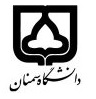 (کاربرگ طرح درس)                   تاریخ بهروز رسانی: 29/06/1401              دانشکده     :هنر                                              نیمسال اول/دوم سال تحصیلی1402-1401بودجهبندی درسمقطع: کارشناسی*  کارشناسی ارشد□  دکتری□مقطع: کارشناسی*  کارشناسی ارشد□  دکتری□مقطع: کارشناسی*  کارشناسی ارشد□  دکتری□تعداد واحد: نظری... عملی...تعداد واحد: نظری... عملی...فارسی: مدلسازی 1 طراحی صنعتیفارسی: مدلسازی 1 طراحی صنعتینام درسپیشنیازها و همنیازها:پیشنیازها و همنیازها:پیشنیازها و همنیازها:پیشنیازها و همنیازها:پیشنیازها و همنیازها:لاتین:لاتین:نام درسشماره تلفن اتاق:  31535361شماره تلفن اتاق:  31535361شماره تلفن اتاق:  31535361شماره تلفن اتاق:  31535361مدرس/مدرسین:  محرم قهرمانی درویشمدرس/مدرسین:  محرم قهرمانی درویشمدرس/مدرسین:  محرم قهرمانی درویشمدرس/مدرسین:  محرم قهرمانی درویشhttps://mghahremani.profile.semnan.ac.ir/: منزلگاه اینترنتیhttps://mghahremani.profile.semnan.ac.ir/: منزلگاه اینترنتیhttps://mghahremani.profile.semnan.ac.ir/: منزلگاه اینترنتیhttps://mghahremani.profile.semnan.ac.ir/: منزلگاه اینترنتیپست الکترونیکیm_ghahremani@semnan.ac.ir       پست الکترونیکیm_ghahremani@semnan.ac.ir       پست الکترونیکیm_ghahremani@semnan.ac.ir       پست الکترونیکیm_ghahremani@semnan.ac.ir       برنامه تدریس در هفته و شماره کلاس:برنامه تدریس در هفته و شماره کلاس:برنامه تدریس در هفته و شماره کلاس:برنامه تدریس در هفته و شماره کلاس:برنامه تدریس در هفته و شماره کلاس:برنامه تدریس در هفته و شماره کلاس:برنامه تدریس در هفته و شماره کلاس:برنامه تدریس در هفته و شماره کلاس:اهداف درس:اهداف درس:اهداف درس:اهداف درس:اهداف درس:اهداف درس:اهداف درس:اهداف درس:امکانات آموزشی مورد نیاز:امکانات آموزشی مورد نیاز:امکانات آموزشی مورد نیاز:امکانات آموزشی مورد نیاز:امکانات آموزشی مورد نیاز:امکانات آموزشی مورد نیاز:امکانات آموزشی مورد نیاز:امکانات آموزشی مورد نیاز:امتحان پایانترمامتحان میانترمارزشیابی مستمر(کوئیز)ارزشیابی مستمر(کوئیز)فعالیتهای کلاسی و آموزشیفعالیتهای کلاسی و آموزشینحوه ارزشیابینحوه ارزشیابی105555درصد نمرهدرصد نمرهمنابع و مآخذ درسمنابع و مآخذ درستوضیحاتمبحثشماره هفته آموزشی-مدل و مدلسازی در علوم مختلف – مدل و مدلسازی در حوزه طراحی1-شناخت مواد و متریال و ابزار در مدلسازی2تدارک و تهیه مواد و متریالابزار سازی کاربردی در مدلسازی3تدارک و تهیه مواد و متریالمدلسازی با کاغذ و مقوا و تکنیک های مربوطه 4شروع مدل مقوائی و پاپیه ماشهمدلسازی با چوب -  انواع مدلهای ریخته گری5تحویل مدل مقوائی- شروع مدل ریخته گریمدلسازی با پلیمرها – پردازش سطوح6شروع مدل پی وی سیمدلسازی با فوم های پلیمری -  معرفی بتونه ها، ساخت و بکار گیری7تحویل مدل ریخته گری -  شروع مدل فورم زردمدلسازی با فلزات – انواع رنگ ها و مواد رنگ کاری8اتمام ساخت  مدل پی وی سیمدلسازی مولتی متریال – آشنائی با ابزار رنگ کاری، کار با پیستوله رنگ و رنگ کاری9اتمام ساخت  مدل پاپیه ماشهمدلسازی های حجیم 10اتمام ساخت مدل فوم زردمدل و مجسمه – مدل سازی با گل و گچ11انجام مدل گچیمدلسازی سریع – تکنولوزیهای مدلسازی سریع12انجام مدل گلیمدلسازی سریع – تکنولوزیهای مدلسازی سریع13فینیشینگ مدل های گل و گچمدلهای کامپوزیتی14ساخت مدل حجیم گروهیتعریف مدل حجیم گروهی15فینیشینگ  مدل حجیم گروهیمدل و مدلسازی در علوم مختلف – مدل و مدلسازی در حوزه طراحی16